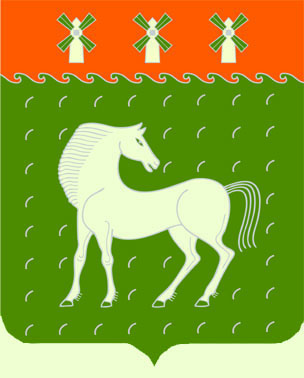 Башкортостан РеспубликаhыДәуләкән   районымуниципаль районыныңСергиополь ауыл Советыауыл биләмәhеСоветы453406, Дәуләкән районы, Сергиополь ауылы,Узәк урамы.,1Советсельского поселения Сергиопольский  сельсоветмуниципального районаДавлекановский районРеспублики Башкортостан                453406, Давлекановский район, д.Сергиополь,                     ул.Центральная д.1КАРАР		                   № 1	                    РЕШЕНИЕ23  январь 2017й.                                                                      23 января  2017 г.«Об утверждении прогноза социально-экономического развития сельского поселения Сергиопольский сельсовет муниципального района Давлекановский район Республики Башкортостан на 2017 год и на период до 2019года»           В соответствии с Положением о бюджетном процессе в сельском поселении Сергиопольский сельсовет муниципального района Давлекановский район Республики Башкортостан, утвержденным решением Совета от 26 марта 2014 года № 19 (с изменениями от 16.06.2016г.), Совет сельского поселения Сергиопольский сельсовет муниципального района Давлекановский район Республики Башкортостан РЕШИЛ: 1. Утвердить  прогноз  социально-экономического развития сельского поселения Сергиопольский сельсовет муниципального района Давлекановский район Республики Башкортостан на 2017 год и на период до 2019 года (прилагается).  2. Контроль за исполнением настоящего решения возложить на постоянную комиссию по бюджету, налогам и вопросам собственности.(Председатель Ахметгалина З.Х.)  3.Настоящее решение подлежит обнародованию в установленном порядке и вступает в силу с 1 января 2017 года. Глава сельского поселения Сергиопольский сельсовет  муниципального района Давлекановский район Республики Башкортостан                                                 А.З.Абдуллин